“Kiffe Kiffe Demain”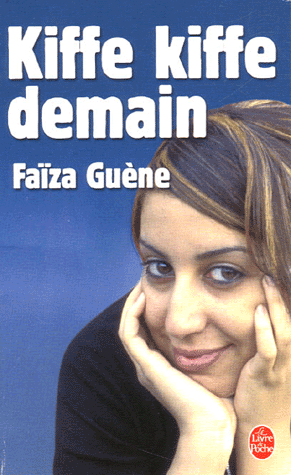 Partie 1:  pp. 9-19Questions de Compréhension:Qui est le personnage principal?  Pourquoi est-elle renfermée ?Où est parti son père ?Qui est « le barbu » ?Comment se passe un baptême marocain ?Qui est Mme Burlaud ?Qui est M. Loiseau ?  Il est comment ?Pourquoi Maman n’a pas bien signé le mot d’excuse pour l’école ?Qui est « la Fatma » ?  Quelle est la signifiance de ce nom ?Pourquoi l’assistant social est-il étonné par sa famille ?Que pense Doria de son « destin » ?Vocabulaire Important :Tomber enceinteSe casserUne meufSe foutre de sa gueuleLe SIDAEngueulerfaire marrercon/connegafferles bibelotsles babouchesune camionnetteune voix aigueun bouquin